Anexo II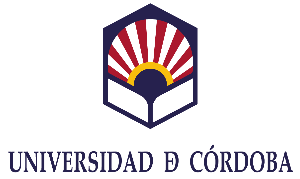 SOLICITUD DE PARTICIPACIÓN EN EL CONCURSO DE TRASLADOSÁREA DE LABORATORIOAnexo IIIPUESTOS QUE SE SOLICITAN POR ORDEN DE PREFERENCIAD./Dª ..................................................................................................................................................., con DNI .................................................., solicita los siguientes puestos por orden de preferencia:La persona abajo firmante declara bajo su responsabilidad que todos los datos reseñados en la presente instancia Son ciertos.Córdoba, a ……… de ………………………… de 20..SR. RECTOR MAGNIFICO DE LA UNIVERSIDAD DE CORDOBACLÁUSULAS INFORMATIVAS SOBRE TRATAMIENTO DE DATOS DE CARÁCTER PERSONAL EN MATERIA DE PROCESOS SELECTIVOS DE PERSONAL Le informamos de la base legal sobre la que se desarrolla el tratamiento de sus datos con fines de gestionar el presente proceso selectivo. Dicho tratamiento se encuentra amparado dentro de las bases legitimadoras del tratamiento que establece el Reglamento General de Protección de Datos europeo (UE/2016/679), ya que es necesario para el cumplimiento de una obligación legal. Además de contar con su consentimiento queremos informarle de:Anexo IVDECLARACIÓN ACREDITATIVA DE QUE TODAS LAS COPIAS O FOTOCOPIASAPORTADAS SON COPIA FIEL DE SUS ORIGINALESD./Dª.___________________________________________________________________________________________________, con D.N.I./Pasaporte núm.__________________________________, y aspirante al Concurso de traslado de personal laboral en el Área de Laboratorio, convocado mediante Resolución de _______________________________________________________, DECLARA bajo su responsabilidad que todas las copias o fotocopias aportadas como justificantes de los requisitos exigidos en la convocatoria, así como de los méritos indicados en la solicitud, son “copia fiel de sus originales”.En ……………………….., a …… de …………………. de 20….Fdo.: ______________________________DATOS PERSONALES Y PROFESIONALES DEL/DE LA INTERESADO/ADATOS PERSONALES Y PROFESIONALES DEL/DE LA INTERESADO/ADATOS PERSONALES Y PROFESIONALES DEL/DE LA INTERESADO/AAPELLIDOSAPELLIDOSNOMBRED.N.I.GRUPOGRUPOCENTRO CENTRO TFNO.DOMICILIO PARA NOTIFICACIONESDOMICILIO PARA NOTIFICACIONESCORREO ELECTRÓNICOBAREMOBAREMOAANTIGÜEDAD EN EL PUESTO DE TRABAJOMes o fracción en el mismo puesto ...................... x 0,1 = ...................... Puntos.		       Máximo 6 puntos BANTIGÜEDAD EN LA CATEGORÍA PROFESIONALMes o fracción en la misma categoría ................... x 0,05 = ...................... Puntos.		Máximo 6 puntosCCURSOS DE FORMACIÓN (Relacione el nombre del curso y el número de horas)Curso...............................................................................................................................................de   .............. horas Curso ...............................................................................................................................................de   .............. horas Curso ..............................................................................................................................................de   .............. horas Curso ..............................................................................................................................................de   .............. horasCurso ..............................................................................................................................................de   .............. horas Curso ..............................................................................................................................................de   .............. horas Curso ..............................................................................................................................................de   .............. horas Curso ..............................................................................................................................................de   .............. horas Curso ..............................................................................................................................................de   .............. horas Máximo 2 puntosDTITULACIÓN (Titulaciones Universitarias que se posean)....................................................................................................................................................................................................................................................................................................................................................................................................................................................................................................................................................................Máximo 2 puntosORDENCÓDIGOCENTROInformación básica sobre protección de sus datos personales aportadosInformación básica sobre protección de sus datos personales aportadosResponsableUNIVERSIDAD DE CÓRDOBALegitimaciónEl tratamiento es necesario para cumplir con los principios de igualdad, mérito, capacidad, publicidad y transparencia que la ley establece para el acceso como empleado a una administración pública (artículo 6.1.c. Reglamento (UE) 2016/679, de 27 de abril).FinalidadGestionar su participación en el proceso selectivo que solicita.DestinatariosSus datos serán publicados en los medios que se indican en la convocatoria.Ejercicio de DerechosPuede ejercer los derechos previstos en la legislación sobre protección de datos a través de la sede electrónica de la UCO. Los interesados pueden ampliar la información en la siguiente dirección: https://www.uco.es/organizacion/secretariageneral/proteccion-de-datos